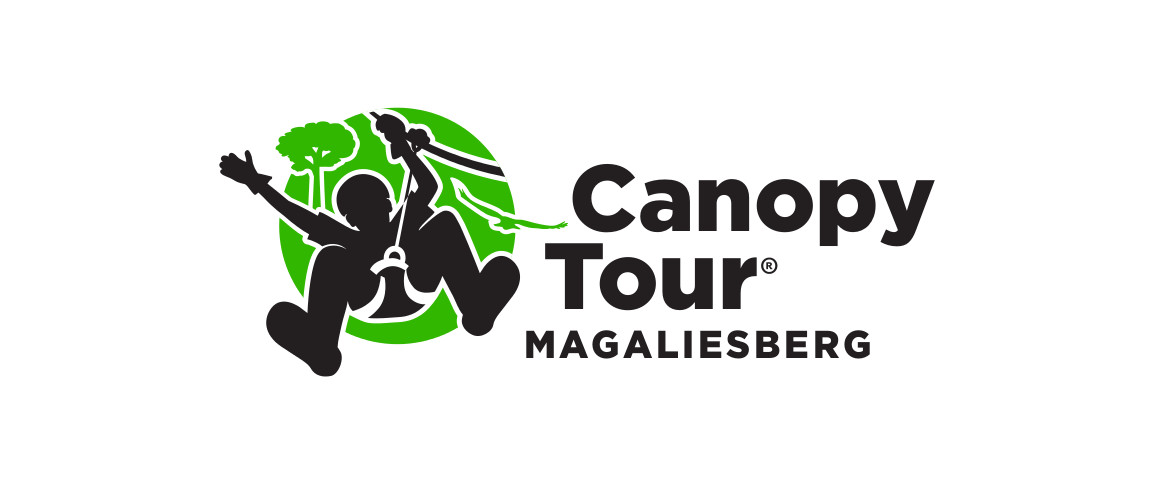 MENUAll served with your choice of chips or saladBeef BurgerGrilled pure beef patty with BBQ bastingCheese BurgerGrilled pure beef patty with BBQ basting topped with cheddar cheeseChicken BurgerGrilled chicken breast with sauceBoerewors RollFarm style boerewors with fried onionsVegetarian burgerPatty of mixed vegetablesCheese Grilled DogYour choice of white or brown breadToasted Cheese & TomatoToasted Ham & CheeseToasted Ham,cheese & TomatoToasted egg & tomatoToasted chicken & mayoGreek saladA mixed salad finished with feta cheese & calamata olivesTea, coffee, Fruit Juice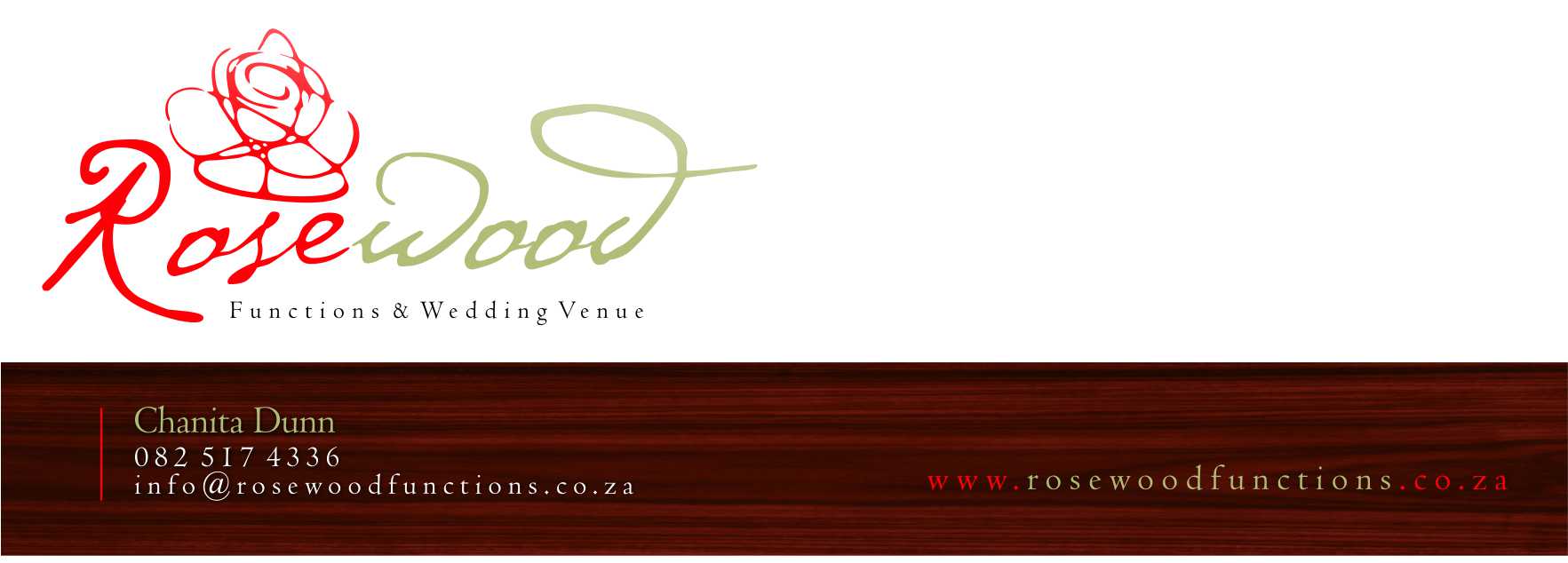 